Банк России с 1 по 25 ноября 2022 г. проводит анонимный oпpoc об удовлетворенности безопасностью банковских услуг (далее Опрос). Респондентам предстоит оценить, насколько подробно и обстоятельно финансовые организации, в которых они обслуживаются, информируют клиентов о рисках мошенничества. Анализ полученных ответов позволит Банку России выстраивать более эффективное взаимодействие с поднадзорными организациями по вопросам обеспечения кибербезопасности. Результаты Опроса также будут учитываться при формировании подходов к информационно-просветительской работе по повышению уровня киберграмотности населения.Перейти к анкетированию можно по QR-кoдy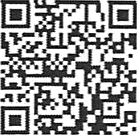 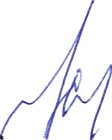 или по прямой ссылке: http://www.cbr.ru/information_security/anketa/